Муниципальное автономное дошкольное учреждение «Промышленновский детский сад «Сказка»Конспектдраматизация сказки «Петушок и бобовое зернышко»(Средняя группа)Авторы:Лукьянова Светлана Николаевнавоспитатель,Новичкова Татьяна Анатольевнавоспитательп.г.т. Промышленная2019 Драматизация сказки «Петушок и бобовое зернышко»Цель: развитие  творческих способностей детей через участие в театрализованной деятельности.Образовательные области: «Познание»:  учить в театрализованной деятельности разыгрывать ситуации по несложным сюжетам, развивать эмоциональную отзывчивость. «Чтение художественной литературы»: формировать устойчивый интерес к процессу чтения и запоминанию прочитанного.«Музыка»: продолжать развивать любознательность, активность, интерес к разным видам музыкальной деятельности.«Коммуникация» Развивать умение выразительно читать стихи, используя средства интонационной речевой выразительности, передавая свое отношение к героям и событиям, совершенствовать диалогическую речь.«Художественное творчество»: продолжать содействовать проявлению созидательной и творческой активности детей.«Безопасность»: формировать представления о некоторых видах опасных ситуаций.Подготовка к мероприятию. Чтение сказки «Петушок и бобовое зернышко», рассматривание иллюстраций к сказке, обсуждение с детьми внешности, характера  сказочных персонажей, их поступков, распределение ролей и заучивание реплик персонажей, обсуждение и подбор  вместе детьми атрибутов для инсценировки  сказки, изготовление декораций, афиши, оформление сцены.Материал. Костюмы и шапочки для курочки и петушка, платье и шапочка для Липки, костюмы для других персонажей, играющих роли пекаря, девочки, речки, лесоруба, стол и стул, посуда на столе, декорация леса (плоскостные  деревья), дом, «окошко» для сказочницы.    Действующие лица: Сказочница, Курочка, Петушок, Речка, Липка, Девица, Пекарь, Лесоруб.Ход мероприятия. В зал приглашаются зрители (дети, не участвующие в инсценировке сказки, родители, дети  из других групп).Сказочница: Здравствуйте, гости дорогие!		Маленькие и большие, 		Старые, да малые,		Веселые, да удалые.		Хотим настроение вам поднять,		Сказочку интересную показать.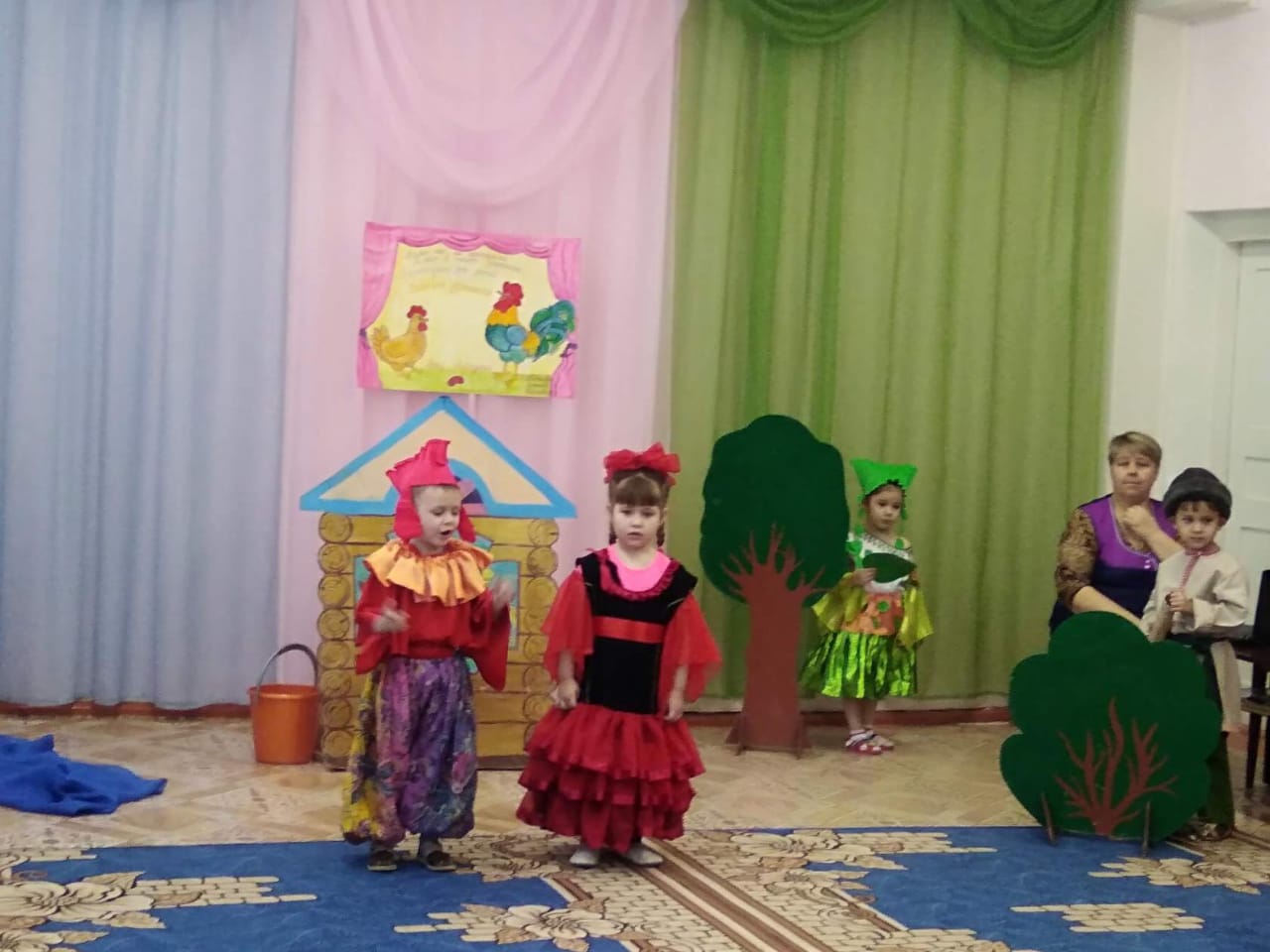 (Звучит музыка)Сказочница: Рано, рано по – утру		  Петушок поднялся,		  И прокричав: «Ку-ка- ре- ку!»		  Завтракать собрался.Петушок выходит из дома, кричит: «Ку-ка-ре-ку!»		Петушок:    Курочка, ты посмотри,		Как много во дворе еды.Курочка выходит из дома,  подходит к кормушкам, смотрит.Курочка:    Зерно, горох, ячмень, пшено…		Да здесь бобов еще полно!Петушок:    Ведь я не зря с утра поюИ на заре тебя бужу.Пойдем, клевать пока все спят, А то не хватит нам опять.Курочка:    Ты, Петя, клюй, не торопись, 		Здесь хватит всем, не подавись.Петушок:    Да перестань, Чернушка, ты квохтать,		Меня все время поучать.		Кхы, кхы,кхы,кхы…Хватается за горло, кашляет.Курочка:    Петя, Петя, что случилось?Петушок:   Я клевал, да торопился,		И бобом я подавился.		Ты скорей к реке беги,		Да водицы принеси.Звучит фонограмма журчания реки. Курочка бежит к реке.Курочка:    Речка, речка, выручай,		Мне воды скорее дай.		Смочит горло петушок		И проглотит он бобок.Речка:  Я помочь, конечно, рада.	   Только принеси в награду		   От Липки маленький листок,	   Я сплету себе венок.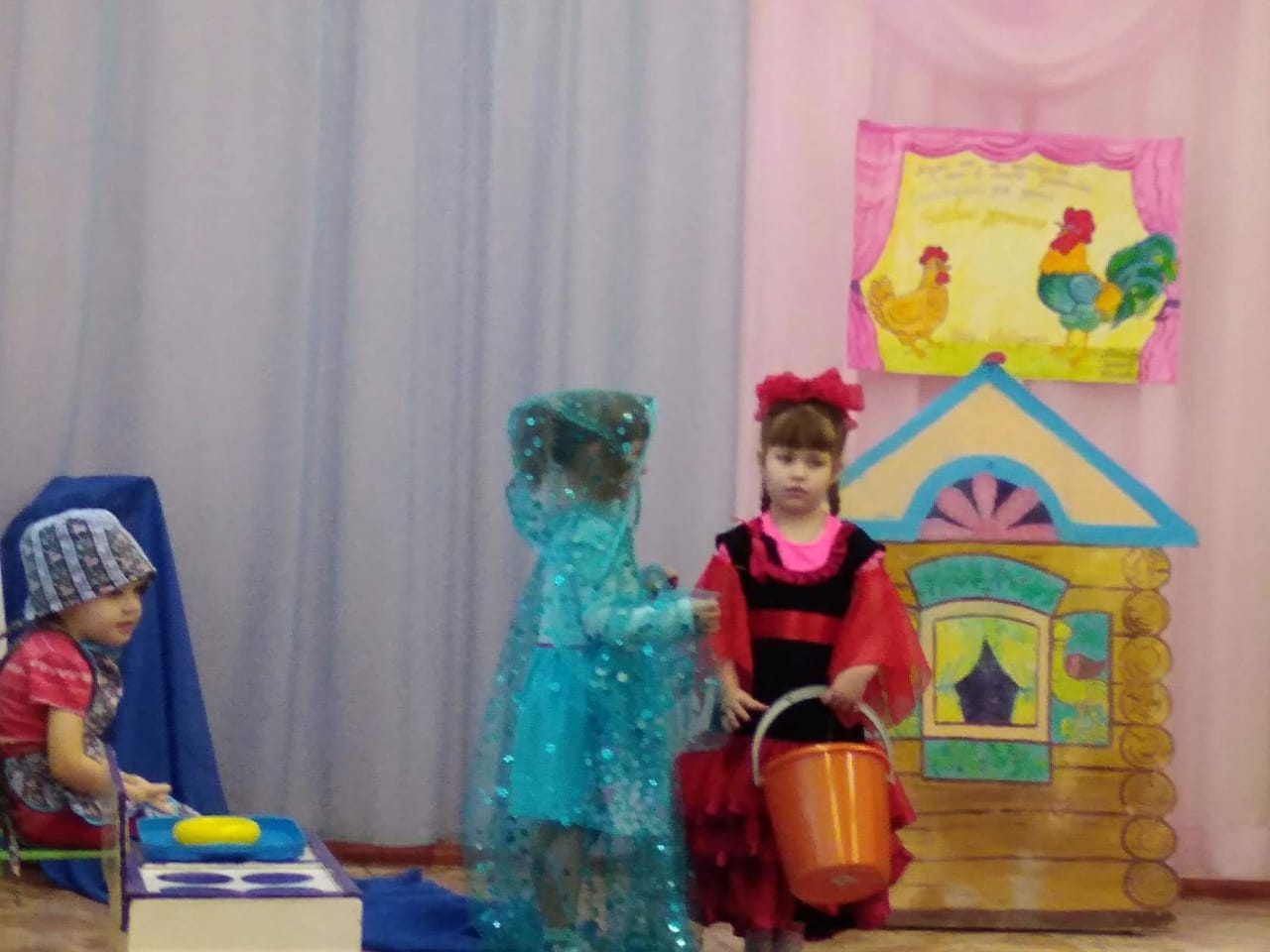 Звучит шелест листвы. Курочка бежит  к Липке.Курочка:    С добрым утром! Как дела?		За листочком к вам пришла.Липка:   А зачем тебе листок?Курочка:    Поперхнулся петушок.		Принести воды мне надо.		Только реченька в награду		Просит твой зеленый лист		Липка, липка, не скупись!Липка:       Хорошо, я помогу,		Но взамен я попрошу,		Ленту яркую, цветную,		Что у Девицы в косе.Курочка под музыку бежит к Девице.Курочка:    Здравствуй, девица – краса,           Расплети  ты волоса.	Дай мне ленточку свою	Липке я ее снесу.	Липка даст листок зеленый, 	Отнесу реке студеной,	Чтоб водицы мне дала, 	Для непоседы петушка.	Петенька попьет воды 	Не будет у него беды.Девица накрывает на стол, ставит посуду.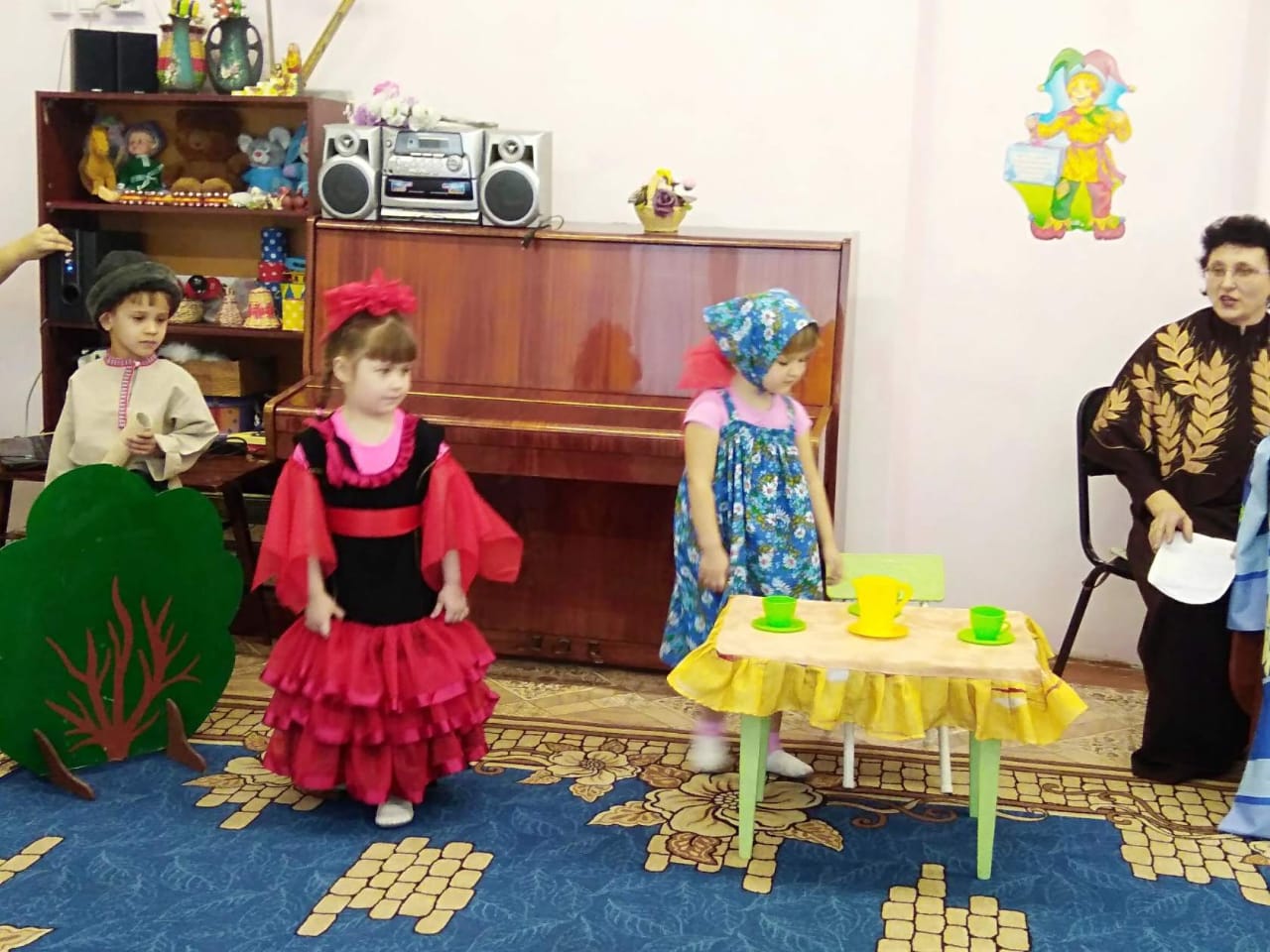 Девица: Жду гостей сегодня я,	     Стол я накрываю.	     Не хватает калача 	    Вкусного мне к чаю.	    Ты сходи-ка к пекарю	    Курочка моя,	    Будет тогда ленточка	    Для липки у тебя.Курочка под музыку бежит к пекарю.Курочка: Пекарь, милый, выручай,	       Калач вкусный к чаю дай.Пекарь:   Я испек бы калачи,	      Только нету дров в печи.	      Ты беги-ка к лесорубу               Дров вязанку попроси.Курочка бежит к лесорубу. Лесоруб рубит дрова.Курочка:  Наруби мне дров скорей,	        Друга Петю пожалей.	        Подавился он бобочком 	        И лежит там под кусточком.Лесоруб подает курочке вязанку дров:	       Вот тебе вязанка дров	       Будет петушок здоров!Курочка кланяется и под музыку бежит раздает предметы:Пекарю – дрова, пекарь дает калач.Девице – калач, девица расплетает косу, отдает ленточку.Липке – ленточку, липка дает листок.Речке – листок, речка дает воды для петушка.Курочка прибегает во двор:   Петя, Петя, выходи					И попей скорей воды.Петушок пьет воду и кричит: Ку-ка-ре-ку! Ку-ка-ре-ку!Сказочница:  Коль случилась уж беда,		   Выручай друзей всегда.		   Сказка учит всех любить 		   И, конечно, добрым быть.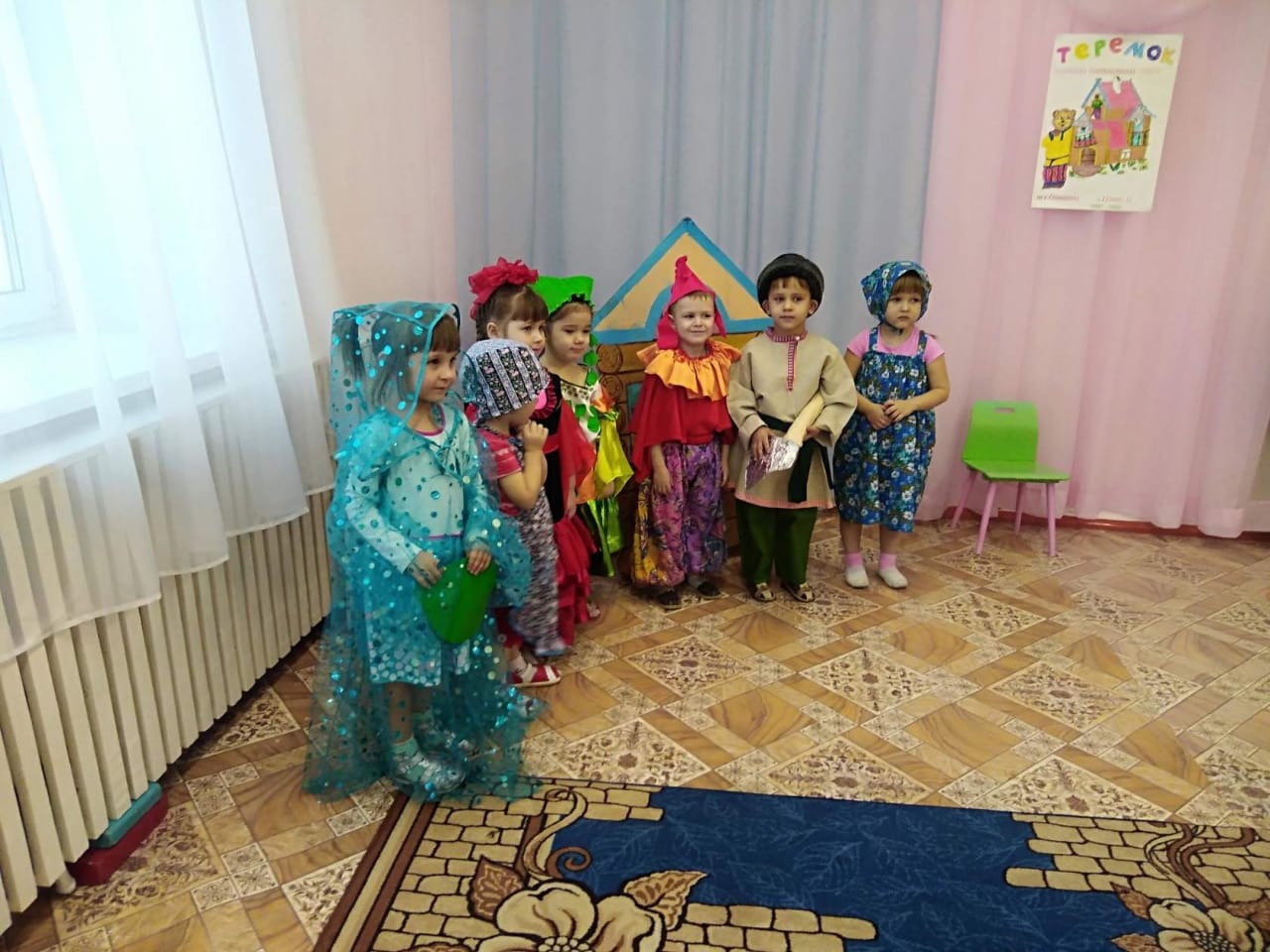 